Colegio San Manuel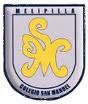 		Asignatura: Lenguaje		Profesor: Teresita Fabio M		Curso:  4° año básico GUIA DE APOYO AL HOGAR LENGUAJE  4° BásicoFecha: Marzo –Abril.Plan de Trabajo Cuarto Básico.OBJETIVOS DE APRENDIZAJES:Leer comprensivamente lecturas de texto de estudio.HABILIDADES/ DESTREZAS:Describir situaciones y personajes, infiere y comprendiendo el texto.Responder interrogantes.Desarrolla el gusto por la lectura.INDICACIONES GENERALES:Busca un lugar tranquilo y luminoso para trabajar.Observa tu texto y sigue las indicaciones.Cuida tu letra, redacción y ortografía.Una vez finalizada las actividades revisar tus respuestas y realizar una autoevaluación sobre lo aprendido-No olvidar poner la fecha que corresponde a la actividad desarrollada en tu cuaderno.Clase 9. Martes 31 /3/20Aprender sobre Infografías. Elaborar una a partir de textos leídos.Desarrollar paginas 32,33,34,35,36 y 37En tu cuaderno.Clase 10. Miércoles 01/04/20Comentar con tu familia los distintos medios que se utilizan para leer. Páginas 38,39 y 41.Practica la lectura en voz alta, respetando: puntos, comas, signos de interrogación, exclamación. Clase 11 jueves 02/04/20.Elaborar infografía en tú cuaderno.Recordar aspectos ortográficos.Página 40. Sera evaluada en clases.Clase 12. Viernes 03/04/20.Desarrollar 3 planas de caligrafía. ( en su libro)Copiar texto a elección (una plana) más un dibujo alusivo a la lectura copiada.Respetando, Margen, Ortografía ,con rojos mayúsculas y signos de puntuaciónClase 13 Martes 7/4/20“Leer El lugar más bonito del mundo”Ampliar vocabulario.Palabras nuevas escribirlas en el cuaderno con su significado.Página 44 y 45.Clase 14. Miércoles 8/04/20.  Leer “El lugar más bonito el mundo”Para profundizar su comprensión.Página 45.Clase 15. Jueves 9/04/20. Conocer lo que es un Booktuber.Páginas 46,47,48 y 49.Viernes 10. Feriado.